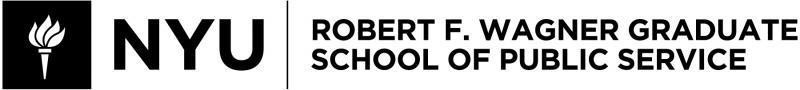 Capstone: Advanced Research Projects in Quantitative Analysis2022-2023CAP-GP 3148SyllabusInstructors InformationErilia WuEmail: erilia.wu@nyu.eduOffice Hours: by appointmentEric ZhouEmail: eric.gzhou@nyu.eduOffice Hours: by appointmentCourse InformationCourse Dates (Fall): 9/12/2020 - 12/12/2020Class Meeting Times:Every Monday, 6:45 pm – 8:25 pmOctober 11, Tuesday, 6:45 pm – 8:25 pm (No class on October 10)Class Location (Fall): In-person at Kimmel Room 803 for the first three weeks (September 12, September 19 and September 26), and Zoom in subsequent weeks through the end of the semester. (zoom link available on Brightspace site) In order to facilitate discussions, please have your camera on.Course DescriptionIn architecture, the capstone is the crowning piece of an arch, the center stone that holds the arch together, giving it shape and strength. NYU Wagner's Capstone program plays a similar role, by integrating and enhancing your learning in several different arenas. You’ll quickly become familiar with an issue or content area. You’ll hone process skills, like teamwork and project management. And you’ll effectively gather, analyze, and present data. Capstone requires you to interweave your learning in all these areas—and to do so in real time, in an unpredictable, complex, real-world environment.Learning ObjectivesContent. Students should be able to:Understand the policy context surrounding their research question;Utilize relevant (specialized) vocabulary;Draw on previous research related to their project;Connect their project with previous coursework in the broader program as well as their specialization.Process. Working as a team, you must be flexible and resilient. You must be able to adapt to unexpected developments, work on a team with competing demands and opinions, and accept uncertainty and ambiguity. You are expected to work through difficulties as a team, but you must also know when to consult with your capstone instructor.Project Management – Students should be able to:Frame and refine the research question;Develop a schedule with the instructor, including timeline and deliverables;Develop an internal project work plan;Meet deadlines and monitor their progress against the work plan;Revise the work plan as necessary.Team Management – Students should demonstrate the ability to:Diagnose and attend to interpersonal dynamics;Define roles and useful division of labor;Manage assignments and accountability;Advocate points of view and negotiate differences of opinion;Solicit and offer feedback;Appreciate and learn from cultural and other differences.Research. Students should demonstrate the ability to:Identify and synthesize existing research relevant to the project;Identify and implement appropriate data collection methods;Identify and implement appropriate data analysis procedures;Determine findings;Develop useful and practical recommendations and/or tools and resources based on findings.Communication – Students should be able to:Synthesize and summarize large amounts of data and information;Prepare clear and well-argued written deliverables, as well as verbal presentations, tailored to a policy audience and non-technical audience.Course RequirementsYou will be working as part of a team. Based on your subject-matter preferences and skill sets, the instructors will assign teams. Each team will likely consist of three to five people, depending on the enrollment.Class time will include a variety of activities. Given your busy schedules, the instructors will give teams – once formed – plenty of time to speak with each other on a weekly basis. Other activities will involve instructor presentations, team presentations, and discussion of required readings.Other course requirements include:Enrollment during both semesters;Attendance and participation in class activities and team meetings (in and out of class);Completion of assignments (see below);Participation in project work and presentations.We will not necessarily meet every week, especially in spring semester, when you may instead be meeting with your teams. Nonetheless, please do not schedule anything on Mondays from 6:45-8:25 pm for the duration of the academic year.Course DeliverablesThe course deliverables are designed to keep the teams on track for successful completion of the entire project by the end of the academic year. Written deliverables will generally be due at the start of class, unless specified otherwise. They are expected to be coherent and free of grammatical errors. In terms of formatting, please use a 12-point font in Times New Roman, with 1-inch margins on all sides.Presentations are expected to be professional and make use of a presentation program. Note that the time expectation of each presentation could change based on the number of teams.Fall SemesterTeam Charter. A brief presentation (5 minutes) accompanied by a one- or two-page document, which:Outlines specific tools/guidelines for team communication;What tool(s) will be used for team communicationWhat is the expected timeline for responsesWho will be the primary contact between team and facultyOutlines strategies for conflict resolution.Initial Project Status Report. A one-page document that:Describes the status of your projectDiscuss the progress you’ve made toward defining a research questionAny results from searching for relevant data and literatureWhat you remain uncertain about.Project Idea Presentation. A short presentation (15 minutes) on your team’s policy research question. A memo (three pages) will accompany the presentation. The presentation will:Give the policy context;Clearly state the research;Discuss possible data sources and measurement strategies;Discuss how the team will access the data (if not publicly available)Discuss potential contribution or significance of the project.Work Plan. A one-page document that:Identifies team members who will take primary responsibility for tasks, such as the literature review, data cleaning and preliminary analyses, drafting of sections, etc. (Consider and discuss your existing skills and individual learning objectives.)Provides a timeline for the project and deliverables, including internal deadlines.Research Prospectus. A presentation of 15 minutes on a detailed research plan for your team. A written memo (five pages) should be submitted by midnight after class to allow the teams to incorporate feedback from instructors and peers. Please try not to include multi-media unless imperatively necessary.Reference components of the presentation:Research question and policy context:Why is the question important? Do you have a theory? What is your hypothesis?Literature review:How will your research contribute to or challenge what we already know?Research design:What are the empirical challenges that your project faces, and how will you address them?Data and measurement:Describe the proposed data (including access and availability) and how you plan to measure quantities of interest;Analysis:What empirical methods are appropriate?Timeline:What is your work plan for implementing the research?Fall Semester Progress Report. A short presentation (15 minutes) on your team’s research progress. A report of four pages should accompany the presentation. The presentation and memo should:Summarize progress in each task area;Describe findings from initial analyses;Discuss challenges faced so far.Spring SemesterInterim Report. A presentation (15 minutes) describing your team’s progress along with a written report of 8-10 pages:Presentation should loosely follow the outline of: research question/policy context, theory/literature review, research design/data/methods, and findings. This will serve as practice for the final presentation.Presentation of findings so far, with tables and graphs;Future steps.Draft paper. A draft of your final paper for detailed feedback.Final Report. A full-length presentation (20 minutes) and a final report (usually around 20 pages).Learning Assessment TableEvaluation and GradingStudents will receive 1.5 credits for the fall semester and 1.5 for the spring semester. At the end of the first semester, students will receive a grade of “IP” (Incomplete Pass) to reflect the “work in progress” nature of the yearlong project. The instructors will assign final grades at the end of the second semester.Grades will be allotted to individuals, not to the team as a whole. That is, team members may receive different grades if the instructors believe that is warranted. We will make this judgment based both on our assessment of students’ contributions and learning, and on assessments you give each other as part of the evaluation process after each semester.Students will be graded on both the products they deliver and evidence of progressive learning throughout the course, as described by the learning objectives:Deliverables and assignments (60%): work products identified in the milestones as well as any interim deliverables assigned by the instructors.Team charter, presentation and memo (3%)Initial Project Status Report (3%)Project idea, presentation and memo (5%)Work plan, memo (3%)Research Prospectus, presentation and memo (7%)Fall Semester Progress report, presentation and memo (12%)Interim report, presentation and written report (12%)Draft paper and final report, presentation and written report (15%)Individual learning and contribution (40%): evidence of the individual student’s learning during the course through participation in the team’s work and class activities, their ability to act on peer and faculty feedback; individual and team preparation for and performance at presentations; and end-of-semester faculty, peer and self-evaluations.Classroom attendance and participation (10%)Year-end peer evaluation (15%)Faculty evaluation (15%)Late assignment policy: written assignments and due at the start of the class. For each additional day that the assignment is submitted, the instructor will deduct 10% of the grade. After five days, the assignment is considered incomplete and will not receive a grade.If a team is struggling to meet deadlines and/or there are extenuating circumstances, the team should reach out to the instructor(s) as soon as possible.Readings:Reading is one of the most important channels of learning both in and outside the classroom. Required and optional (additional) readings are listed by each week in the course schedule below.Textbooks: There is no “official” textbook for this course. However, the classic Mostly Harmless Econometrics by Angrist and Pischke (2009) should cover most of the design, technical, and even the writing up aspects of a quantitative project.Class ScheduleClasses will generally meet on Mondays from 6:45-8:25 pm throughout the academic year, but note that there is no class on October 10 as it is Fall Break. October 11 will observe the Monday schedule, so class will take place on October 11, at the same time.The weekly schedule below is tentative and subject to change. Specific requirements for each class will be posted on NYU Classes and emailed to you with enough lead time to prepare. NYU Brightspace site takes precedence over what is written here.Fall SemesterSeptember 12thCourse introductionSelf introduction and initial discussionAfter class:Announce team assignmentsEstablish communication channel(s) among team membersOptional reading: Dhawan, E., & Chamorro-Premuzic, T. (2018). How to collaborate effectively if your team is remote. Harvard business review.September 19thDeveloping research question(s)In-class assignment: Identify two or three candidate questions of interest. Describe them in a few written sentences and prepare to share them with the class.Required Reading:Angrist and Pischke (2009): Mostly Harmless Econometrics, Chapter 1Cunningham, S. (2021). Causal inference: the Mixtape, Chapter 1Additional Reading:Morgan and Winship (2007): Counterfactuals and Causal Inference, Chapter 1Brady (2013): “Causation and Explanation in Social Science”Rubin (2008): “For Objective Causal Inference, Design Trumps Analysis”After class: Team buildingSeptember 26thDiscussion of what makes a good research projectFinalizing research topicsRequired Readings:Anzia, S. F., & Berry, C. R. (2011). The Jackie (and Jill) Robinson effect: why do congresswomen outperform congressmen?Greenstone, M., & Gallagher, J. (2008). Does hazardous waste matter? Evidence from the housing market and the superfund program.Optional readings:Chattopadhyay and Duflo (2004): “Women as Policy Makers: Evidence from a Randomized Policy Experiment in India”Assignment due: Team CharterOctober 3rdQuasi-experimental Methods I (differences-in-differences)Required Readings:Cunningham, S. (2021). Causal inference: the Mixtape, Chapter 9Angrist and Pischke (2009): Mostly Harmless Econometrics, Chapter 5Simon, K., Soni, A., & Cawley, J. (2017). The impact of health insurance on preventive care and health behaviors: evidence from the first two years of the ACA Medicaid expansions.Assignment due: Initial Project Status ReportOctober 11th (meeting on Tuesday due to the legislative day)Quasi-experimental Methods II (regression discontinuity and instrumental variables)Required Readings:Angrist and Pischke (2009): Mostly Harmless Econometrics, Chapter 6Cunningham, S. (2021). Causal inference: the Mixtape, Chapter 7Chen, Y., Ebenstein, A., Greenstone, M., & Li, H. (2013). Evidence on the impact of sustained exposure to air pollution on life expectancy from China’s Huai River policy.Kearney and Levine (2015): “Media Influences on Social Outcomes: The Impact of MTV's 16 and Pregnant on Teen Childbearing”Optional Readings:Chapter 4, Mostly Harmless EconometricsAnanat (2011): “The Wrong Side(s) of the Tracks: The Causal Effects of Racial Segregation on Urban Poverty and Inequality”Cattaneo et al. (2019): “A Practical Introduction to Regression Discontinuity Designs: Foundations”October 17thLiterature reviewRequired readings:Paré & Kitsiou, Handbook of eHealth Evaluation: An Evidence-based Approach, Chapter 9 (https://www.ncbi.nlm.nih.gov/books/NBK481583/)Optional readings:Booth, A., Papaioannou, D. & Sutton, A., (2016). Systematic Approaches to a Successful Literature Review.October 24thAssignment due: Project idea presentations and memoOctober 31stAssignment due: Work PlanNovember 7thTeam meetingsTechnical skills session (if necessary)November 14thTeam meetingsNovember 21thTeam meetingsNovember 28thResearch Prospectus presentationOptional reading:Anderson, C., & Duarte, N. (2013). How to give a killer presentation. Harvard business review, 91(6), 121-125.Assignment due midnight after class: Research Prospectus memo December 5thTeam meetingsDecember 12thPresentation: Fall Semester Progress Report (the last class of Fall)December 19thNo classAssignment due 11:59pm: Fall Semester Progress ReportSpring Semester (subject to change)In the Spring semester, teams are free to use the scheduled class time to have internal discussions. You are not required to meet with the instructor every week, but in general, the instructor expects to hear from each team in terms of research progress at least once every two weeks. That is, each team should schedule a meeting with the instructor during class time at least once every two weeks.January 23rdTeam updates January 30thTeam meetings February 6thTeam meetings February 13thTeam Meetings February 20thNo class due to the President’s dayFebruary 27thTeam meetings March 6thAssignment due: Interim Report PresentationsMarch 13thSpring Break (no class) March 20thTeam meetings March 27thTeam meetings April 3rdTeam meetings April 10thAssignment due: Draft paperApril 17thTeam meetings April 24thFinal Report PresentationsMay 1stFinal Report Presentations May 8thPresentations to facultyMay 11th (Tuesday)Capstone ExpoResourcesThroughout the year, you may find yourself in need of help with data management, data analysis (Stata, R, SPSS, etc.), or GIS. As a student, you have access to the NYU Data Service Studio, located on the 6th floor of the Bobst Library.1 Consultation is available remotely via e-mail (data.service@nyu.edu), or by phone (212-998-3434).Also, the NYU Wagner Library page (http://guides.nyu.edu/wagner) has a list of resources that Kathryn Wissel, the Wagner liaison to NYU libraries, has put together that is also particularly helpful for literature reviews.Academic IntegrityAcademic integrity is a vital component of Wagner and NYU. All students enrolled in this class are required to read and abide by Wagner’s Academic Code. All Wagner students have already read and signed the Wagner Academic Oath. Plagiarism of any form will not be tolerated and students in this class are expected to report violations to the instructors. If any student in this class is unsure about what is expected of you and how to abide by the academic code, you should consult with the instructors.Henry and Lucy Moses Center for Students with Disabilities at NYUAcademic accommodations are available for students with disabilities. Please visit the Moses Center for Students with Disabilities (CSD) website and click on the Reasonable Accommodations and How to Register tab or call or email CSD at (212-998-4980 or mosescsd@nyu.edu) for information. Students who are requesting academic accommodations are strongly advised to reach out to the Moses Center as early as possible in the semester for assistance.NYU’s Calendar Policy on Religious HolidaysNYU’s Calendar Policy on Religious Holidays states that members of any religious group may, without penalty, absent themselves from classes when required in compliance with their religious obligations. Please notify the instructors in advance of religious holidays that might coincide with exams to schedule mutually acceptable alternatives.1 Note that during the Fall term, access to the library will be restricted due to COVID-19.Course Learning ObjectiveCorresponding AssignmentUnderstand the policy and/or management context for their projectInterim and final productsBe familiar with relevant specialized vocabulariesInterim and final productsDraw on critical research related to their content areaInterim and final productsDevelop an internal project workplanTeam workplanMeet deadlines and monitor their progress against the team workplanTeam workplanAdvocate points of view and negotiate differences of opinionSelf and team peer evaluationsAppreciate and learn from cultural and other differencesSelf and team peer evaluationsIdentify and synthesize existing research relevant to the projectInterim and final productsIdentify and implement appropriate quantitative and/or qualitative data gathering methodsInterim and final productsCourse Learning ObjectiveCorresponding AssignmentIdentify and implement appropriate data analysis proceduresInterim and final productsDetermine findingsInterim and final productsDevelop useful recommendations and/or tools and resources based on findingsInterim and final productsSynthesize and summarize large amounts of data and informationInterim and final productsPrepare clear and well-argued written deliverables tailored to the research questionInterim and final productsPrepare clear and well-argued verbal presentations tailored to the research questionInterim and final presentations